Proposal to make a LEZ Scheme – Aberdeen City Council 1	IntroductionUnder the powers granted by the Transport (Scotland) Act 2019, and in accordance with The Low Emission Zones (Emission Standards, Exemptions and Penalty Charges) (Scotland) Regulations 2021 and The Low Emission Zones (Scotland) Regulations 2021, Aberdeen City Council (ACC) proposes to introduce a Low Emission Zone (LEZ) in Aberdeen.2	Statement of ReasonsACC believes a LEZ is required and is an appropriate response to longstanding issues of poor air quality in the Aberdeen City Centre Air Quality Management Area (AQMA) for the following reasons:Air pollution is believed to be a contributing factor in a number of serious health problems suffered by individuals and the number of health concerns linked to poor air quality is growing every day. This has a disproportionate impact on the most vulnerable members of society, particularly the young, the elderly and those with chronic heart, lung and respiratory conditions. Air pollution is therefore a significant Public Health concern and a LEZ is one of the most effective ways of responding to this;Although pollution levels have been reducing in Aberdeen in recent years and since the publication of Aberdeen’s Air Quality Action Plan in 2011, in many City Centre locations monitoring stations still show regular exceedance or near exceedance of the Scottish Government’s annual mean Nitrogen Dioxide (NO2) objective. This can be seen in the map below where the red dots show exceedances of legal air quality levels and the amber dots show levels close to exceedance in 2019. As most of the exceedance locations are along busy roads, it is clear road traffic is the main source of pollution.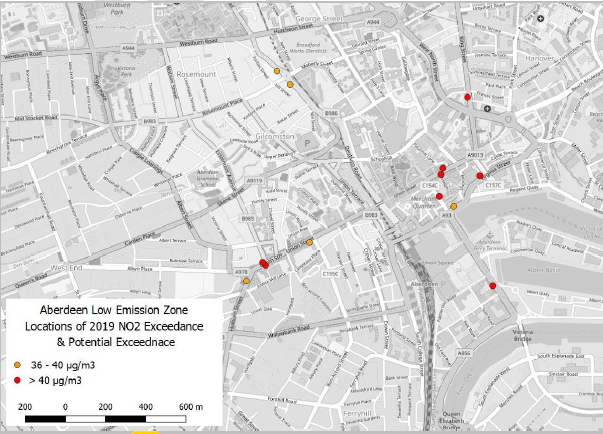 Figure 1: Locations of NO2 exceedance and near-exceedance in Aberdeen City CentreWhile the opening of the Aberdeen Western Peripheral Route (AWPR) in 2019 has reduced traffic levels within the City, the impact on emissions in the City Centre has not been so great that all air quality objectives are being met;Air Quality modelling has shown that, even with the delivery of ambitious transport improvements in the City Centre, such as those identified in the Aberdeen City Centre Masterplan, emissions exceedances will remain unless tailpipe emissions are also addressed;While the COVID-19 pandemic and resulting travel restrictions have positively impacted on air quality in the short term, the medium to long term impacts on transport and travel remain uncertain, therefore the pandemic should not be a reason for delaying action. Indeed, monitoring undertaken by ACC throughout the pandemic has shown that, as restrictions on movement ease, traffic levels slowly rise again to near pre-pandemic levels. It would take a significant and sustained long-term decrease in traffic for a LEZ to no longer be necessary in the City Centre. Scenario Planning has been undertaken, looking at the impacts of a LEZ on a range of plausible post-COVID scenarios. Although the impacts of a LEZ vary between scenarios, it is clear that a LEZ will reduce pollution and protect the City Centre in all scenarios;As well as the Public Health benefits, ACC believes that there are wider benefits to improving air quality, in terms of making Aberdeen and the City Centre safe, desirable and welcoming environments for living, working, shopping and leisure. In this regard, we anticipate the LEZ will support economic recovery and city centre regeneration as we emerge from the COVID-19 pandemic;The LEZ supports and contributes to national, regional and local plans and policies, which seek to reduce unnecessary traffic, encourage modal shift to sustainable transport, and reduce transport’s impact on the environment. In this regard, the LEZ is fully compliant with the aims and objectives of Scotland’s National Transport Strategy, the Nestrans Regional Transport Strategy, the Aberdeen Local Transport Strategy, the Cleaner Air for Scotland Strategy, Aberdeen’s Air Quality Action Plan, and the Aberdeen City Centre Masterplan and supporting Sustainable Urban Mobility Plan. Transport changes engendered by the LEZ may also contribute to meeting national and local net-zero carbon aspirations;The proposed  LEZ has been subject to a robust option appraisal process which has included public and stakeholder engagement, traffic microsimulation modelling, sensitivity testing against various future scenarios, and emissions analysis. This process, which has culminated in the identification of the preferred LEZ option, is described in detail within the ‘National Low Emission Framework - Interim Stage 2 report’. 3	LEZ ObjectivesThe following objectives for the LEZ have been agreed by ACC.Primary Objectives:Improve air quality in Aberdeen by reducing harmful emissions from transport and delivering on the Scottish Government’s statutory air quality objectives (prescribed under section 87(1) of the Environment Act 1995); Support climate change targets (as set out in Part 1 of the Climate Change (Scotland) Act 2009) by reducing road transport’s contribution to emissions.Secondary objectives:Protect public health and wellbeing; Support local and regional transport strategies by contributing to the development of a vibrant, accessible and safe city centre, where the volume of non-essential traffic is minimised and active and sustainable transport movements are prioritised; and Contribute to ongoing transformational change in Aberdeen, helping promote the city as a desirable place to live, visit and invest in.4	Proposed LEZ BoundaryA map of the proposed LEZ boundary is shown in Figure 2 below.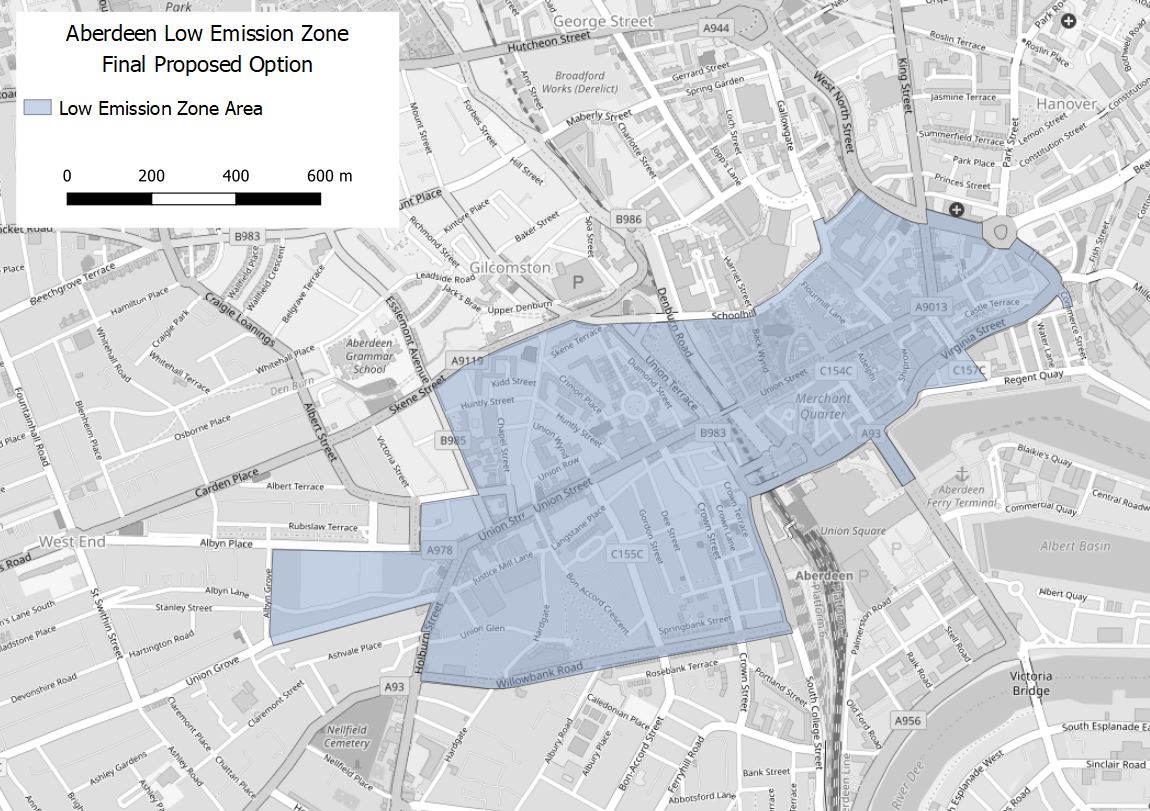 Figure 2: Proposed LEZA list of roads falling within the proposed LEZ area are provided in Table 1 below.Table 1 : Schedule of Streets within Proposed LEZThe option being proposed is considered by ACC and delivery partners as the optimum LEZ for Aberdeen following option appraisal in accordance with the National Low Emission Framework (NLEF) and Scottish Transport Appraisal Guidance (STAG). This has encompassed:Identification of a longlist of possible LEZ options which were sifted into a manageable number of realistic options for appraisal;Ongoing and iterative sifting and appraisal of options against a range of criteria, supplemented by traffic and air quality modelling; andPublic and stakeholder engagement on options to understand the likely impacts on residents and businesses.The option being proposed is the one that, upon completion of the above processes, is considered feasible and deliverable and has been shown to strike the most appropriate balance between maximising the air quality and public health benefits and minimising disbenefits, in terms of traffic displacement and impacts on local residents and businesses. Based on previous consultation it is also anticipated that this option will have a reasonably high degree of public acceptability compared to other options previously consulted upon. The traffic and air quality modelling suggests that, even with the LEZ in place, some areas of pollution will remain unless further traffic reduction measures are introduced, therefore it is likely that the LEZ will be accompanied by changes to roads in the city centre to prioritise people walking, wheeling, cycling and using public transport. The modelling also suggests that the LEZ may cause traffic increases on certain streets to the south and west of the zone that are not suitable for such an increase. The LEZ will also therefore require access restrictions to and from Millburn Street at its junction with South College Street / Palmerston Place to mitigate these impacts.The full option appraisal process that has culminated in the identification of the preferred option is described in detailed within the Interim NLEF Stage 2 report, which is available to view alongside the consultation materials.5	Introduction Date and Grace PeriodIt is ACC’s intention to introduce the LEZ on 30th May 2022. A 2-year grace period (during which enforcement of the LEZ will not take place) is proposed for both residents and non-residents of the LEZ area and for all non-exempt vehicle types, meaning enforcement will commence on 30th May 2024.The decision to apply a 2-year grace period has been informed by feedback obtained through previous consultation and stakeholder engagement as to how quickly those affected by the introduction of the LEZ may become compliant. In addition, the unprecedented impact of the COVID-19 pandemic on society, including the wider environment and economy, needs to be considered. Potential implications for city centre businesses and bus operators suggests that a grace period greater than the required 1 year minimum is appropriate. The 2-year grace period would be applicable to all vehicle types from the same date to ensure consistency and ease of enforcement and wider communications. No additional grace period for residents of the zone is proposed.6	Hours of OperationIt is proposed that the LEZ operates for 365 days a year, 24 hours a day. The legislation allows for the LEZ to be suspended for the duration of events of local or national significance. These will be determined on a case by case basis but could include events such as the Winter Festival. The LEZ can also be suspended in emergency situations, such as an incident on the wider road network that requires all vehicles to be temporarily diverted through the LEZ area (but only where vehicles follow prescribed diversionary routes).7	LEZ Scope The LEZ will apply to all vehicle types specified in the table below, unless subject to an exemption (see section 8):Table 2: Vehicle types within scope of the LEZVehicles will be permitted access to LEZs on the basis of their exhaust emissions standard. Mandatory nationally consistent emission standards for Scottish LEZs have been set for virtually all petrol and diesel vehicle classifications (e.g. buses, taxis, vans, HGVs, cars, motorcycles) within The Low Emission Zones (Emission Standards, Exemptions and Penalty Charges) (Scotland) Regulations 2021). These are shown in Tables 3 and 4.Table 3: LEZ emission standard for compression ignition (diesel) enginesTable 4: LEZ emission standard For positive ignition (petrol and gas) enginesVehicles can be retrofitted with emission abatement technology to improve emissions. Suitably certified retrofitted or repowered vehicles - where the emission standards are confirmed to a Euro 6/VI standard equivalent - will also be LEZ compliant.Aberdeen's LEZ will not apply to motorcycles and mopeds given the limited contribution these make to NO2 emissions.8	ExemptionsAs identified in The Low Emission Zones (Emission Standards, Exemptions and Penalty Charges) (Scotland) Regulations 2021, a number of vehicle types will be exempt from LEZs in Scotland, meaning that any restrictions will not apply to them. Table 5: National Exemptions* Note: blue badges are assigned to a person, not a vehicle, so a blue badge holder could travel in any vehicle and the rules of the blue badge would be applied to that vehicle on that day of travel.ACC can also grant and renew time-limited exemptions to any vehicle type that is not covered by a national exemption, meaning the registered keeper of the vehicle would be exempt from LEZ enforcement for the period of time that the exemption applies. Such exemptions are likely to only be granted in exceptional circumstances where it can be clearly demonstrated that vehicle operators or groups are doing all they can to comply with the LEZ but may require longer time than the agreed grace period. There are no exemptions proposed at the moment, although there may be examples raised during consultation that ACC will consider prior to making final proposals.9	Penalty Charges and SurchargesShould ACC believe a vehicle is in contravention of the LEZ, it will serve a Penalty Charge Notice (PCN) on the registered keeper.The default penalty charges for LEZs are set in Schedule 4 of the Low Emission Zones (Emissions Standards, Exemptions and Enforcement) (Scotland) Regulations 2021 and therefore are consistent across all of Scotland. The initial penalty charge for all non-compliant vehicles is set at £60, reduced by 50% if it is paid within 14 days. The penalty amount doubles with each subsequent breach of the rules detected in the same LEZ. The penalty charges are capped at £480 for cars and light goods vehicles and £960 for buses and HGVs. Where there are no further breaches of the rules detected within the 90 days following a previous violation, the penalty is reset to the base tier of charge i.e. £60.Table 6 – LEZ Penalty Rates and Surcharges Enforcement will commence following the end of the 2-year grace period and will be via Automatic Number Plate Recognition (ANPR) cameras.10	Representations and Next StepsACC is now inviting responses to our LEZ proposals. A consultation period will run from 28th June to 22nd August 2021. Those wishing to respond can:Submit a response via the online consultation page: https://consultation.aberdeencity.gov.uk/planning/lowemissionzone;Email a response to transportstrategy@aberdeencity.gov.uk; orSubmit a written response to: Transport Strategy and Programmes, Aberdeen City Council, Ground Floor North, Marischal College, Broad Street, Aberdeen, AB10 1AB Responses received will help inform the final LEZ scheme submitted to Scottish Ministers later in the year. Roads within LEZ BoundaryDetailAcademy StreetFull lengthAdelphiFull lengthAffleck PlaceFull lengthAffleck StreetFull lengthAlbany CourtFull lengthAlbyn LaneFrom Albyn Grove Junction to end of lane by Holburn StreetAlbyn PlaceFrom Albyn Place Junction to Albyn Place Junction (semi crescent by Harlaw Academy)Alford PlaceFull lengthBack Wynd Full lengthBath StreetFull lengthBelmont StreetFull lengthBoard StreetFull lengthBom-Accord CrescentFull lengthBom-Accord Crescent LaneFull lengthBon-Accord LaneFull lengthBon-Accord SquareFull lengthBon-Accord StreetFull lengthBon-Accord Terrace Full lengthBridge PlaceFull lengthBridge Street Full lengthCarmelite LaneFull lengthCarmelite StFull lengthCastle StreetFull lengthCastle TerraceFull lengthCastlehillFull lengthChapel StreetFull lengthCollege StreetFrom Windmill Brae Junction to Wapping StreetCommerce StreetFrom Beach Boulevard Roundabout to Mearns Street JunctionConcert CourtFull lengthCorrection WyndFull lengthCraibstone LaneFull lengthCrimon PlaceFull lengthCrown LaneFull lengthCrown StreetFull lengthCrown Terrace Full lengthDee PlaceFull lengthDee StreetFull lengthDenburn RoadFull lengthDiamond LaneFull lengthDiamond PlaceFull lengthDiamond Street Full lengthEast Craibstone StreetFull lengthEast GreenFull lengthEast North StreetFull lengthExchange LaneFull lengthExchange StreetFull lengthFlourmill LaneFull lengthGaelic LaneFull lengthGallowgateFrom Upperkirkgate Junction to Littlejohn Street JunctionGilcomstoun CourtFull lengthGolden SquareFull lengthGordon StreetFull lengthGuild StreetFull lengthHadden StreetFull lengthHardgateFull lengthHolburn StreetFrom Union Street Junction to Ashvale Place JunctionHuntly StreetFull lengthImperial PlaceFull lengthJustice Mill BraeFull lengthJustice Mill LaneFull lengthJustice StreetFull lengthKidd StreetFull lengthKing StreetFrom Marischal Street Junction to West North Street JunctionLangstane PlaceFull lengthLindsay StreetFull lengthLittle Belmont StreetFull lengthLittle Chapel StreetFull lengthLittlejohn StreetFull lengthMarischal StreetFull lengthMarket StreetFrom Union Street Junction to Union Square bus stationMarket StanceFull lengthMarywell Street Full lengthMinister LaneFull lengthNorth Silver StreetFull lengthNetherkirkgateFull lengthOldmill RoadFull lengthPeacock's CloseFull lengthPoultry Market LaneFull lengthQueen StreetFull lengthRennie's CourtFull lengthRennie's WyndFull lengthRose PlaceFull lengthRose StreetFrom Thistle Street Junction to Union Street JunctionRuby LaneFull lengthRuby PlaceFull lengthSouth Silver Street Full lengthSchoolhillFrom Upperkirkgate to Back Wynd JunctionShiprowFull lengthShoe LaneFull lengthShore BraeFull lengthShore LaneFull lengthSkene Terrace Full lengthSpringbank Street Full lengthSpringbank TerraceFull lengthSt John's PlaceFull lengthSt Mary's PlaceFull lengthSt Nicholas LaneFull lengthSt Nicholas StreetFull lengthStirling StreetFull lengthStrawberry Bank ParadeFull lengthSummer StreetFull lengthThe GreenFull lengthTheatre LaneFull lengthThistle PlaceFull lengthThistle StreetFrom Rose Street Junction to Chapel Street JunctionTrinity LaneFull lengthTrinity QuayFull lengthTrinity StreetFull lengthUnion BridgeFull lengthUnion GlenFrom Holburn Street Junction to Bon Accord GardensUnion Glen CourtFull lengthUnion GroveFrom Albyn Grove Junction to Holburn Street JunctionUnion RowFull lengthUnion Street Full lengthUnion TerraceFull lengthUnion Wynd Full lengthUpprtkirkgateFull lengthVirginia CourtFull lengthVirginia StreetFull lengthW Craibstone StreetFull lengthWapping StreetFull lengthWeigh-House SquareFull lengthWhitehouse StreetFull lengthWillowbank RoadFull lengthWillowgate CloseFull lengthWindmill BraeFull lengthWindmill LaneFull lengthVehicleVehicle CategoryDescriptionLight passenger vehicles M1Vehicles designed and constructed for the carriage of passengers and comprising no more than eight seats in addition to the driver’s seat. MinibusM2Vehicles designed and constructed for the carriage of passengers, comprising more than eight seats in addition to the driver’s seat, and having a maximum mass not exceeding 5 tonnes. Bus and coachM3Vehicles designed and constructed for the carriage of passengers, comprising more than eight seats in addition to the driver’s seat, and having a maximum mass exceeding 5 tonnes. Light Goods Vehicles (LGVs)N1Vehicles designed and constructed for the carriage of goods and having a maximum mass not exceeding 3.5 tonnes.Heavy Goods Vehicles (HGVs)N2Vehicles designed and constructed for the carriage of goods and having a maximum mass exceeding 3.5 tonnes but not exceeding 12 tonnes.Heavy Goods Vehicles (HGVs)N3Vehicles designed and constructed for the carriage of goods and having a maximum mass exceeding 12 tonnes.Vehicle categoryEmission standardsEuro CategoriesHeavy-duty vehicles (e.g. HGVs and buses/coaches) Euro VIM2, M3, N2, N3Light passenger and light goods vehiclesEuro 6M1, M2, M3, N1, N2Special category vehicles: an ambulance (which is not exempt under the Regulations); a hearse;a motor caravan.Euro 6M1, M2, M3Vehicle categoryEmission standardsEuro CategoriesHeavy-duty vehicles (e.g. HGVs and buses/coaches) Euro IVM2, M3, N2, N3Light passenger and light goods vehiclesEuro 4M1, M2, N1, N2Special category vehicles: an ambulance (which is not exempt under the Regulations); a hearse;a motor caravan.Euro 4M1, M2, M3Vehicle type or classificationDescriptionEmergency vehiclesThe vehicle is being driven by any person who is: undertaking their duty as a constable;providing a response to an emergency at the request of the Scottish Ambulance Service Board;exercising the functions of the Scottish Ambulance Service Board, the Scottish Fire and Rescue Service, Her Majesty's Coastguard or the National Crime Agency.Naval, military or air force vehiclesVehicles being used for naval, military or air force purposes. Historic vehiclesThe vehicle was manufactured or registered under the Vehicle Excise and Registration Act 1994 for the first time at least 30 years ago;The vehicle is no longer in production; and The vehicle has been historically preserved or maintained in its original state and has not undergone substantial changes in the technical characteristics of its main components. Vehicles for disabled personsThe vehicle is being driven by any person who is in receipt of a badge (a blue badge) that has been issued under Section 21(2) of the Chronically Sick and Disabled Persons Act 1970, a passenger in the vehicle has been issued with a badge under that Section of that Act; or a badge for the vehicle has been issued under Section 21(4) of that Act; ora reduction in annual rate of vehicle excise duty applies because the vehicle is being used by a disabled person in receipt of personal independence payment at the standard rate; or Vehicles registered with a 'disabled' or 'disabled passenger vehicles' tax class e.g. the vehicle is exempt from payment of vehicle excise duty under paragraph 19(1) or 20(1) of schedule 2 of the Vehicle Excise and Registration Act 1994 (exemptions from excise duty for vehicles used by disabled persons). Showman vehiclesVehicles described as either “showman’s goods vehicle” or “showman’s vehicle” according to Section 62(1) of the Vehicle Excise and Registration Act 1994. Note: these are highly specialised vehicles used for the purposes of travelling showmen, where the vehicle is used during the performance, used for the purpose of providing the performance or used for carrying performance equipment.Vehicle categoryInitial Penalty ChargeSubsequent Penalty ChargesSubsequent Penalty ChargesSubsequent Penalty ChargesSubsequent Penalty ChargesVehicle category12345Light passenger vehicle£60£120£240£480Mininbus£60£120£240£480£960Bus and coach£60£120£240£480£960Light goods vehicles£60£120£240£480Heavy goods vehicle£60£120£240£480£960Special Purpose Vehicles£60£120£240£480